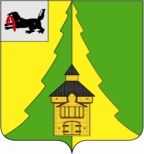 Российская ФедерацияИркутская областьНижнеилимский муниципальный районАДМИНИСТРАЦИЯПОСТАНОВЛЕНИЕОт 05.04.2022 г.  г № 301г. Железногорск - Илимский«О внесении изменений в постановлениеадминистрации района от 05.03.2014 года № 377 «О создании комиссии по рассмотрению дел об установлении экономически обоснованных тарифов (цен) на услуги муниципальных предприятий и учреждений»В связи с кадровыми изменениями и в соответствии со статьей 15  Федерального закона от 06.10.2003г. №131-ФЗ «Об общих принципах организации местного самоуправления в Российской Федерации», решения Думы Нижнеилимского муниципального района от 26.03.2009г. №464 «Об утверждении Положения о порядке принятия решений об установлении тарифов на услуги муниципальных предприятий и учреждений муниципального образования «Нижнеилимский район», постановления администрации Нижнеилимского муниципального района от 29.09.2011г. №1016 «Об утверждении административного регламента по исполнению муниципальной функции «рассмотрение материалов экономического обоснования тарифов на услуги муниципальных предприятий и учреждений», решения Думы Нижнеилимского района от 26.11.2020г. №47 «Об утверждении кандидатуры депутата Думы Нижнеилимского муниципального района для включения в состав комиссии по рассмотрению дел об установлении экономически обоснованных тарифов (цен) на услуги муниципальных предприятий и учреждений»,  в соответствии с Уставом муниципального образования «Нижнеилимский район», администрация Нижнеилимского муниципального районаПОСТАНОВЛЯЕТ:1. Внести изменения в п.1 постановления администрации Нижнеилимского муниципального района от 05.03.2014 года № 377   «О   создании комиссии по рассмотрению  дел об установлении экономически   обоснованных тарифов (цен) на услуги муниципальных предприятий и учреждений» и читать состав комиссии в новой редакции согласно приложению к настоящему постановлению.2. Признать утратившим силу постановление администрации Нижнеилимского муниципального района  от 30.03.2021 г.  № 276  «О внесении изменений в постановление  администрации района от 05.03.2014 года № 377  «О создании комиссии по рассмотрению   дел об установлении экономически   обоснованных тарифов (цен) на услуги  муниципальных предприятий и учреждений»3. Настоящее постановление опубликовать в периодическом печатном издании «Вестник Думы и администрации Нижнеилимского муниципального района», разместить на официальном сайте муниципального образования «Нижнеилимский район».4. Контроль за исполнением настоящего постановления возложить на заместителя мэра района по экономической политике и цифровому развитию Е.В. Чудинова.Мэр района                                                               М.С.РомановРассылка: в дело - 2, ОСЭР, юридический отдел, отдел ЖКХТиС, отдел организационной работы и взаимодействия с поселениями, ДУМИ, зам. мэра Е. В. Чудинов, депутат районной Думы Д.А.БеляковСидоренко О. Р.  8 (39566) 32745  Приложение к постановлениюадминистрации Нижнеилимского муниципального районаот «____ » ____________2022 г.   №_____ Комиссия по рассмотрению дел об установлении экономически обоснованных тарифов (цен) на услуги муниципальных предприятий и учрежденийЧудинов Евгений Валерьевич – заместитель мэра района по экономической политике  и цифровому развитию;Большаков Алексей  Николаевич – начальник отдела социально – экономического развития администрации  Нижнеилимского муниципального района  - заместитель  председателя комиссии;Сидоренко Ольга Расуловна – главный специалист  отдела социально – экономического развития администрации Нижнеилимского муниципального района – секретарь комиссии;Члены комиссии:Рявкина Ирина Геннадьевна – главный специалист по вопросам труда  и заработной плате отдела социально-экономического развития администрации  Нижнеилимского муниципального района;Данилова Оксана Николаевна – консультант юридического отдела администрации Нижнеилимского муниципального района;Савицкая Лариса Владимировна – начальник отдела жилищно-коммунального хозяйства транспорта и связи администрации Нижнеилимского муниципального района;Полуэктова Наталья Валерьевна – консультант по ведению бухгалтерского учета  и отчетности Департамента по  управлению  муниципальным имуществом администрации Нижнеилимского муниципального района; Беляков Дмитрий Анатольевич – депутат Районной Думы Нижнеилимского муниципального района (по  согласованию).Мэр района                                                          М.С.Романов